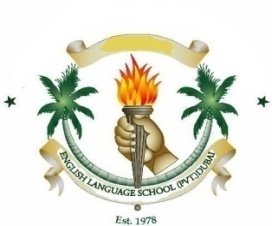 ENGLISH LANGUAGE PRIVATE SCHOOL, DUBAISCHOLASTIC SESSION: 2020-2021SCHEME OF WORK FOR THE SPRING TERM (3rd January 2021 -25th March, 2021)Name of the Teacher:           MS> Sameera, Mrs. Abida                                           Subject:  ENGLISH ____________                                                       Year:2ABCDEFHalf Term Break from 21st February,2021 to 25th February,2021Spring Break from 28th March, 2021 to 8th April,2021Jaspal KaurHead of the Department.DateWeekModel of learning TopicSkillSkillSkillCross-curricular linksSpecific learning objectiveResourcesHome learning/ HomeworkAssessment Platform / Apps for AFL3rd January ,2021     to                            7th January,2021           1st Week    Blended Learning       Revision of the topicAdjectives - NounsFiction StoryMaximus and the Beanstalk Spelling and VocabularyWeekly Spelling ListWriting- New Year Resolution IdentificationCritical ThinkingUnderstandingWritingReadingSkimmingIdentificationCritical ThinkingUnderstandingWritingReadingSkimmingIdentificationCritical ThinkingUnderstandingWritingReadingSkimmingScience ArtsSocial StudiesDramaDaily Life ExperienceStudents should be able to:Revise adjectives and link adjectives to nounsSome of them will be able to frame their New Year’s Resolution with correct punctuation and grammar. Identify fiction or non-fiction text. Identify the five elements of a short story. Spell, pronounce and define spellings of words for the week.ActivelearnYou tubePower Point Presentation Education.comBug  ClubGoogleOne NoteMy Own Reading ProgrammeChildren will choose a noun of their own choice and will write “five” adjectives about it.Comprehension passage(The fox and the Crow)Match nouns with correct action words. Microsoft TeamsPhonic  Screening TestExit /Entry CardsRubricsSelf AssessmentWord wallGoogle Formsttps://quizizz.com/join/game/U2                   8th & 9th January are Weekly Holidays                   8th & 9th January are Weekly Holidays                   8th & 9th January are Weekly Holidays                   8th & 9th January are Weekly Holidays                   8th & 9th January are Weekly Holidays                   8th & 9th January are Weekly Holidays                   8th & 9th January are Weekly Holidays                   8th & 9th January are Weekly Holidays                   8th & 9th January are Weekly Holidays                   8th & 9th January are Weekly Holidays                   8th & 9th January are Weekly Holidays                   8th & 9th January are Weekly Holidays10th January ,2021             to                                    14th January,2021           2nd Week    Reading- Fiction StoryMaximus and the BeanstalkWeekly Spelling ListVocabulary WordsGrammar- PhraseTest - (Spelling Week 1)IdentificationCritical ThinkingUnderstandingWritingReadingSkimmingIdentificationCritical ThinkingUnderstandingWritingReadingSkimmingIdentificationCritical ThinkingUnderstandingWritingReadingSkimmingScience ArtsSocial StudiesDramaDaily Life ExperienceIdentify the characters in the story Spell, pronounce and define spellings of words for the week.Identify and explain the phrases in given sentences. ActivelearnYou tubePower Point Presentation Education.comBug   ClubGoogleOne NoteMy Own Reading ProgrammeGive some examples of expanded noun phrases. Ask the children to choose one of the dogs on G ITP 2.2.7 and compose a phrase that will answer the question ‘Which dog?’  Encourage them to use adjectives and other techniques to come up with good descriptions.Microsoft TeamsPhonic Screening TestExit /Entry CardsRubricsSelf AssessmentWord wallGoogle FormsPadlet15th & 16th January are weekly holidays (Mid-Year Assessment from 17th January,2021 to 28th January,2021)15th & 16th January are weekly holidays (Mid-Year Assessment from 17th January,2021 to 28th January,2021)15th & 16th January are weekly holidays (Mid-Year Assessment from 17th January,2021 to 28th January,2021)15th & 16th January are weekly holidays (Mid-Year Assessment from 17th January,2021 to 28th January,2021)15th & 16th January are weekly holidays (Mid-Year Assessment from 17th January,2021 to 28th January,2021)15th & 16th January are weekly holidays (Mid-Year Assessment from 17th January,2021 to 28th January,2021)15th & 16th January are weekly holidays (Mid-Year Assessment from 17th January,2021 to 28th January,2021)15th & 16th January are weekly holidays (Mid-Year Assessment from 17th January,2021 to 28th January,2021)15th & 16th January are weekly holidays (Mid-Year Assessment from 17th January,2021 to 28th January,2021)15th & 16th January are weekly holidays (Mid-Year Assessment from 17th January,2021 to 28th January,2021)15th & 16th January are weekly holidays (Mid-Year Assessment from 17th January,2021 to 28th January,2021)15th & 16th January are weekly holidays (Mid-Year Assessment from 17th January,2021 to 28th January,2021)31st January,2021       to4th February,2021           3rd WeekFiction Story Maximus and Bean StalkE-Book – Growing ChocolateVocabulary and Spelling ListComprehension Passage Noun Phrase IdentificationCritical ThinkingUnderstandingWritingReadingSkimmingIdentificationCritical ThinkingUnderstandingWritingReadingSkimmingIdentificationCritical ThinkingUnderstandingWritingReadingSkimmingScience ArtsSocial StudiesDramaDaily Life ExperienceExplain the different task allotted to himSpell pronounce, and define spellings of words  for  the week.ActivelearnYou tubePower Point Presentation Education.comBug  ClubGoogleOne NoteMy Own Reading ProgrammePadletWord wallGoogle FormsPractice grammar worksheet Home task of writing and reading comprehension Microsoft TeamsPhonic Screening TestExit /Entry CardsRubricsSelf AssessmentWord wallGoogle Formshttps://quizizz.com/join/game/U2FsdGVkX1%252BZThM3bA4Ay7Bf6zswhCQAj6EblNDjsYDSf8ek6tvHZTYsiSF%252FdJ1A?gameType=solo                  5th & 6th February are Weekly Holidays                  5th & 6th February are Weekly Holidays                  5th & 6th February are Weekly Holidays                  5th & 6th February are Weekly Holidays                  5th & 6th February are Weekly Holidays                  5th & 6th February are Weekly Holidays                  5th & 6th February are Weekly Holidays                  5th & 6th February are Weekly Holidays                  5th & 6th February are Weekly Holidays                  5th & 6th February are Weekly Holidays                  5th & 6th February are Weekly Holidays                  5th & 6th February are Weekly Holidays7th February,2021            to11th February,2021  4h WeekE book- StoryGrowing Chocolate Vocabulary WordsWeekly Spelling List Compound Nouns IdentificationCritical ThinkingUnderstandingWritingReadingSkimmingIdentificationCritical ThinkingUnderstandingWritingReadingSkimmingScience ArtsSocial StudiesDramaDaily Life ExperienceScience ArtsSocial StudiesDramaDaily Life ExperienceSpell pronounce and define the words of   the week.Explain the duties of an expert?Use parts of a compound words to determine the meaning of the whole word.Active learn Power point presentation One NoteEducation.com;My Own ReadingBug ClubQuestion? What is the chocolate expert explaining? (E.g. about cacao trees and beans.) How does he explain this? E.g. map, labelled picture, video, bullet list, photos, captions, flow-chart.Ask question to improve their speaking skills.Microsoft TeamsExit /Entry CardsRubricsSelf -AssessmentWord wallGoogle Formshttps://quizizz.com/join/game/U2FsdGVkX18zYDPyWv7JC9OU70fk7rbDCuGGzuNMif67PvM3xnaDE8%252BrlrE0H4WB?gameType=solo12th & 13th February  are Weekly Holidays12th & 13th February  are Weekly Holidays12th & 13th February  are Weekly Holidays12th & 13th February  are Weekly Holidays12th & 13th February  are Weekly Holidays12th & 13th February  are Weekly Holidays12th & 13th February  are Weekly Holidays12th & 13th February  are Weekly Holidays12th & 13th February  are Weekly Holidays12th & 13th February  are Weekly Holidays12th & 13th February  are Weekly Holidays12th & 13th February  are Weekly Holidays14th February,2021   to                         18th February,20215th WeekPoetry :First Spring(Grace Nicholas)E0 book - Growing Chocolate Punctuation  (Capitalization, full stops, comma, question mark   exclamation mark (Revision)Conjunctions Vocabulary and weekly spelling test IdentificationCritical ThinkingUnderstandingWritingReadingSkimmingScience ArtsSocial StudiesDramaDaily Life ExperienceScience ArtsSocial StudiesDramaDaily Life ExperienceScience ArtsSocial StudiesDramaDaily Life ExperienceBe encouraged to link what they read or hear read to their own experiencesDiscuss favourite words and phrasesIdentify and properly use common punctuation marks Spell, pronounce and define the word Memorize the word using phonics Define the term “Conjunctions ‘Explain the purpose of conjunctions Active learn Power point presentation One NoteEducation.comMy Own ReadingBug ClubPractice of grammar and   punctuation worksheets Microsoft TeamsExit /Entry CardsRubricsSelf -AssessmentWord wallGoogle Formshttps://quizizz.com/join/game/U2FsdGVkX19JbExROBxl%252BO1j5neVkghJURnTDglvVLyAG%252Fm2MUWcPoSoY95DPwoz?gameType=solo19th &20th February are Weekly Holidays (Half Term Break From 21st February,2021 to 25th February,2021)19th &20th February are Weekly Holidays (Half Term Break From 21st February,2021 to 25th February,2021)19th &20th February are Weekly Holidays (Half Term Break From 21st February,2021 to 25th February,2021)19th &20th February are Weekly Holidays (Half Term Break From 21st February,2021 to 25th February,2021)19th &20th February are Weekly Holidays (Half Term Break From 21st February,2021 to 25th February,2021)19th &20th February are Weekly Holidays (Half Term Break From 21st February,2021 to 25th February,2021)19th &20th February are Weekly Holidays (Half Term Break From 21st February,2021 to 25th February,2021)19th &20th February are Weekly Holidays (Half Term Break From 21st February,2021 to 25th February,2021)19th &20th February are Weekly Holidays (Half Term Break From 21st February,2021 to 25th February,2021)19th &20th February are Weekly Holidays (Half Term Break From 21st February,2021 to 25th February,2021)19th &20th February are Weekly Holidays (Half Term Break From 21st February,2021 to 25th February,2021)19th &20th February are Weekly Holidays (Half Term Break From 21st February,2021 to 25th February,2021)28th February,2021      to                                4th March,2021          6th   WeekSuffixes (,full,less,ness)Non -Fiction StoryGrowing Chocolate Vocabulary list Weekly Spelling List Punctuation (Contd)IdentificationCritical ThinkingUnderstandingWritingReadingSkimmingScience ArtsSocial StudiesDramaDaily Life ExperienceScience ArtsSocial StudiesDramaDaily Life ExperienceScience ArtsSocial StudiesDramaDaily Life ExperienceUnderstand the grammatical terminology. Add suffixes to spell longer words. Form adjectives, using suffixes such as ‘ful’, ‘less’ .Revise the concept of an adjective, using “ful –less’ to create opposite meaningsUsage of correct punctuation marks Spell pronounce and define words of the week To identify common suffixes and determine the meaning of words  that include those suffixes . Active learn Power point presentation One NoteEducation.comMy Own ReadingBug ClubPractice of suffix worksheet from Education.comMicrosoftExit /Entry CardsRubricsSelf -AssessmentWord wallGoogle Formshttps://quizizz.com/join/quiz/582a57f693ab9d9777b89d83/start5th & 6th March are Weekly Holidays5th & 6th March are Weekly Holidays5th & 6th March are Weekly Holidays5th & 6th March are Weekly Holidays5th & 6th March are Weekly Holidays5th & 6th March are Weekly Holidays5th & 6th March are Weekly Holidays5th & 6th March are Weekly Holidays5th & 6th March are Weekly Holidays5th & 6th March are Weekly Holidays5th & 6th March are Weekly Holidays5th & 6th March are Weekly Holidays7th March,2021            to11th March,2021           7th WeekE-Book  - Growing Chocolate Suffix ing,ed,er,estPunctuation -(Contd)Weekly Spelling TestIdentificationCritical ThinkingUnderstandingWritingReadingSkimmingScience ArtsSocial StudiesDramaDaily Life ExperienceTo learn about common suffixes and demonstrate the understanding of themUsage of correct punctuation marks in given sentences Spell pronounce and   learn the words of the week Power point presentation One NoteEducation.comMy Own ReadingBug ClubPractice   punctuation marks   worksheet Practice of comprehension and writing skills from Education.com MicrosoftExit /Entry CardsRubricsSelf -AssessmentWord wallGoogle Formshttps://quizizz.com/join/quiz/5f8cc8a00d009c001b6ec12c/start12th & 13th March are Weekly Holidays12th & 13th March are Weekly Holidays12th & 13th March are Weekly Holidays12th & 13th March are Weekly Holidays12th & 13th March are Weekly Holidays12th & 13th March are Weekly Holidays12th & 13th March are Weekly Holidays12th & 13th March are Weekly Holidays12th & 13th March are Weekly Holidays12th & 13th March are Weekly Holidays14th March,2021          to18th March,2021           8th WeekE-Book  - Growing Chocolate Progressive forms of verbsWeekly Spelling TestWeekly test IdentificationCritical ThinkingUnderstandingWritingReadingSkimmingScience ArtsSocial StudiesDaily Life ExperienceDevelop their understanding of progressive form of verbs in the present and past tense to mark actions in progressSpell  and identify the sound of the words Active Learn Power point presentation One NoteEducation.comMy Own ReadingBug ClubPractice of worksheethttps://quizizz.com/join/game/U2FsdGVkX188h6KjpzxmUf9i4sdyRYfmnGxCc%252FQ6wE0nWUFklOmi3fFioN2v4WUB?gameType=soloMicrosoftExit /Entry CardsRubricsSelf -AssessmentWord wallGoogle Forms19th & 20th March  are Weekly Holidays19th & 20th March  are Weekly Holidays19th & 20th March  are Weekly Holidays19th & 20th March  are Weekly Holidays19th & 20th March  are Weekly Holidays19th & 20th March  are Weekly Holidays19th & 20th March  are Weekly Holidays19th & 20th March  are Weekly Holidays19th & 20th March  are Weekly Holidays19th & 20th March  are Weekly Holidays21st   March, 2021     to25th March,2021          9th WeekAdverbs of mannerVocabulary listWeekly Spelling ListE-Book  Growing Chocolate RevisionPunctuation Capitalization, full stop, question marks, comma)IdentificationCritical ThinkingUnderstandingWritingReadingSkimmingScience ArtsSocial StudiesDaily Life ExperienceIntroduce the concept of adverbs answering the question ‘how’.Identify   and explain punctuation usage Discuss the questions and answers. Invite volunteers to ask and answer their questions in front of the class.Active Learn Power point presentation One NoteEducation.comMy Own ReadingBug ClubUnderline adverbs of manner from the given passage Exit /Entry CardsRubricsSelf -AssessmentWord wallGoogle Forms26th & 27th March are Weekly Holidays26th & 27th March are Weekly Holidays26th & 27th March are Weekly Holidays26th & 27th March are Weekly Holidays26th & 27th March are Weekly Holidays26th & 27th March are Weekly Holidays26th & 27th March are Weekly Holidays26th & 27th March are Weekly Holidays26th & 27th March are Weekly Holidays26th & 27th March are Weekly HolidaysSPRING BREAKSPRING BREAKSPRING BREAKSPRING BREAKSPRING BREAKSPRING BREAKSPRING BREAKSPRING BREAKSPRING BREAKSPRING BREAK